      ΣΥΛΛΟΓΟΣ ΕΚΠΑΙΔΕΥΤΙΚΩΝ Π. Ε.                    Μαρούσι  4– 2 – 2020                                                                                                                    ΑΜΑΡΟΥΣΙΟΥ                                                   Αρ. Πρ.: 64Ταχ. Δ/νση: Μαραθωνοδρόμου 54                                             Τ. Κ. 15124 Μαρούσι                                                            Τηλ.: 2108020788 Fax:2108020788                                                       Πληροφ.: Φ. Καββαδία 6932628101                                                                                    Email:syll2grafeio@gmail.com                                           Δικτυακός τόπος: http//: www.syllogosekpaideutikonpeamarousiou.grΠΡΟΣΤΑ ΜΕΛΗ ΤΟΥ ΣΥΛΛΟΓΟΥ ΜΑΣΘέμα: «Διοργάνωση παρακολούθησης θεατρικής παράστασης με επιδοτούμενο εισιτήριο για τα μέλη του συλλόγου μας – στο πολυβραβευμένο μυθιστόρημα  του Στρατή Μυριβήλη: «Η δασκάλα με τα χρυσά μάτια» σε σκηνοθεσία Πέτρου Ζούλια στον ομώνυμο ρόλο η Λένα Παπαληγούρα. Π Ρ Ο Σ Κ Λ Η Σ ΗΤο Δ. Σ. του Συλλόγου Εκπ/κών Π. Ε. Αμαρουσίου διοργανώνει παρακολούθηση θεατρικής παράστασης με επιδοτούμενο εισιτήριο για τα μέλη του Συλλόγου (η τιμή του εισιτηρίου που μας έδωσε το θέατρο είναι 15 ευρώ ανά άτομο(ομαδικό εισιτήριο) και ο σύλλογος θα καταβάλει 5 ευρώ επιδότηση για κάθε εισιτήριο μέλους του Συλλόγου). Η θεατρική παράσταση «Η δασκάλα με τα χρυσά μάτια»  , παίζεται στο θέατρο Βέμπο  (Καρόλου 18 – Μεταξουργείο, σταθμός Μεταξουργείο, Αθήνα), την Κυριακή 23/2/2020 στις 18:00 .Δηλώσεις συμμετοχής στο τηλέφωνο: 6944531901 (Λελεδάκη Ρούλα) μέχρι την Παρασκευή 14/2/2020, αλλά και στα υπόλοιπα μέλη του Δ. Σ. Η επιβάρυνση για τους συμμετέχοντες – μέλη του Συλλόγου Εκπ/κών Π. Ε. Αμαρουσίου  είναι 10 ευρώ κατ’ άτομο  και πρέπει να προκαταβληθούν στα μέλη του Δ. Σ. εφόσον δηλωθεί συμμετοχή, ώστε να αγοραστούν τα εισιτήρια μέχρι τις 18/2/2020  σύμφωνα με τη συμφωνία που έχει κλειστεί με το θέατρο (οι συνοδοί των μελών του σωματείου μας καταβάλλουν πλήρες εισιτήριο, δηλ. 15 ευρώ). Παρακαλούμε κάθε μέλος του συλλόγου μας να δηλώνει, αν το επιθυμεί, το πολύ άλλο ένα μη μέλος, γιατί τα εισιτήρια είναι σχετικά λίγα και προτεραιότητα έχουν τα μέλη μας, όπως καταλαβαίνετε. Θα τηρηθεί αυστηρή σειρά προτεραιότητας για την κράτηση και την αγορά των εισιτηρίων από τους ενδιαφερόμενους να παρακολουθήσουν την παράσταση. Η θεατρική παράσταση θα παιχτεί για τα μέλη του Συλλόγου μας την 23/2/2020 στις 18:00Ώρα προσέλευσης στο θέατρο 17:30 (αυστηρά) για να τακτοποιηθούμε στις θέσεις των θεατώνΠαραθέτουμε λίγα λόγια για το έργο: «Η δασκάλα με τα χρυσά μάτια» ζωντανεύει στο θέατρο ΒέμποΟ Πέτρος Ζούλιας, έπειτα από την διετή επιτυχία που γνώρισαν «Οι Γυναίκες του Παπαδιαμάντη» στο Θέατρο Χώρα, καταπιάνεται φέτος με το μυθιστόρημα του Στρατή Μυριβήλη, «Η δασκάλα με τα χρυσά μάτια», το οποίο ολοκληρώθηκε από τον συγγραφέα στις αρχές της δεκαετίας του '30 και μεταφέρθηκε πέντε δεκαετίες αργότερα στην μικρή οθόνη από την ΕΡΤ.Ο Μυριβήλης πλάθει την ιστορία του, ένα ερωτικό θρίλερ με στοιχεία μεταφυσικού, στο νησί του, την Μυτιλήνη. Εκεί συναντάμε τον έφεδρο ανθυπολοχαγό, Λεωνή Δρίβα, τον οποίο υποδύεται ο Κωνσταντίνος Ασπιώτης,  να επιστρέφει έπειτα από τον πόλεμο της Μικρασίας και να δοκιμάζεται από τον έρωτα του για την δασκάλα Σαπφώ Βρανά (Λένα Παπαληγούρα), χήρα του αδελφικού του φίλου, που σκοτώθηκε κατά την διάρκεια της εκστρατείας.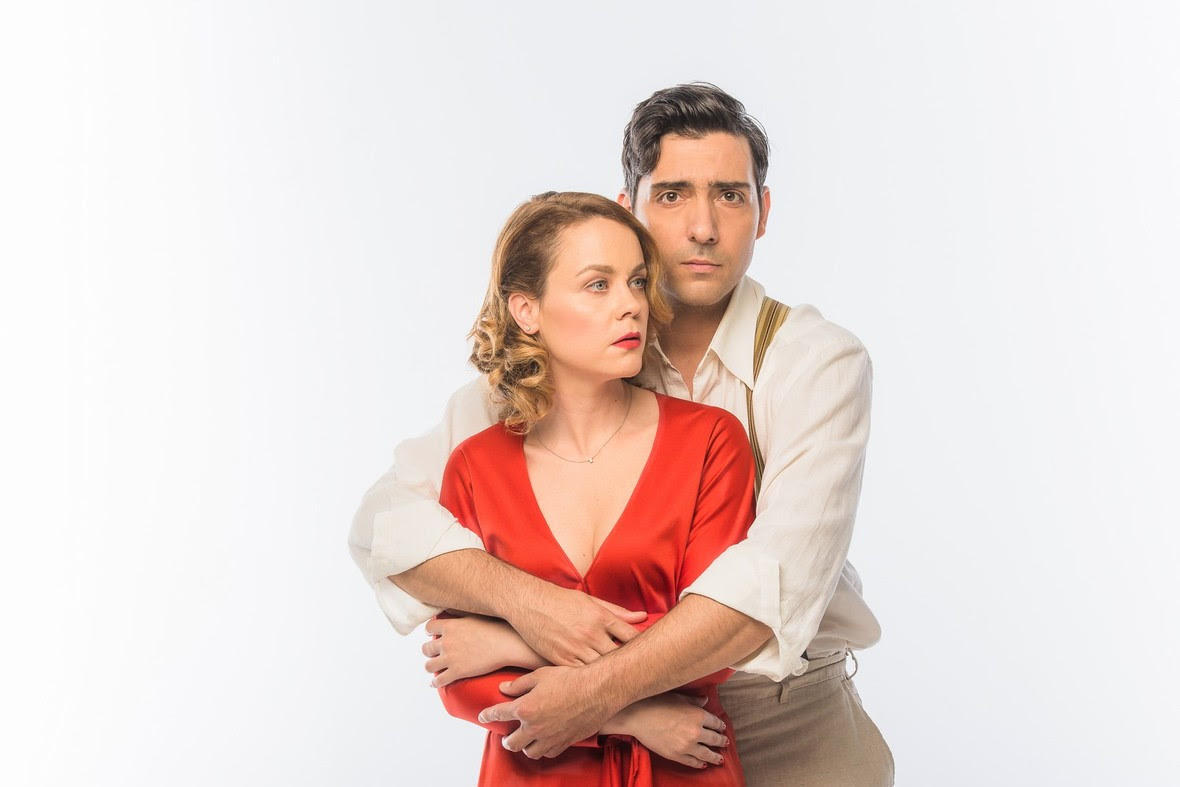 Με το αρχικό κείμενο του μυθιστορήματος να εκτείνεται σε περίπου 360 σελίδες, ο Πέτρος Ζούλιας είχε από την αρχή μια δύσκολη αποστολή στην θεατρική μεταφορά αυτού του εξαιρετικού έργου. Να μας συστήσει τους ήρωες και το ιστορικό και πολιτικο-κοινωνικό πλαίσιο στο οποίο κινούνται χωρίς να βαρεθούμε, κρατώντας αμείωτο το ενδιαφέρον μας. Με την βοήθεια των ιδιαίτερων σκηνικών και της περιστρεφόμενης σκηνής, τα καταφέρνει περίφημα.Με στιβαρή σκηνοθεσία, και δράση πολλές φορές σε δύο επίπεδα, χωρίς υποκριτικές υπερβολές, περνά από μπροστά μας: «η Μεγάλη Ελλάδα», η κοινωνική ανισότητα, η διαφθορά, ο συντηρητισμός και η διαχρονική αντιπαράθεση της ανθρώπινης ύπαρξης ανάμεσα στο «θέλω» και το «πρέπει». Ο Κωνσταντίνος Ασπιώτης και η Λένα Παπαληγούρα στους πρωταγωνιστικούς ρόλους είναι εξαιρετικοί, αποδίδοντας με τον καλύτερο δυνατό τρόπο την τραγικότητα, την ενοχή, την οργή και την θλίψη που βασανίζει τους ήρωες για τον «ανήθικο» ερωτά τους. Δίπλα τους, οι πάντα αξιόλογοι, Γιουλίκα Σκαφίδα, Γιώργος Γιαννόπουλος Μιχάλης Λεβεντογιάννης και Μάρκος Παπαδοκωνσταντάκης. Ιδιαίτερη αναφορά στον Γιώργο Κωνσταντίνου και στην Χριστίνα Τσάφου, οι οποίοι συνθέτουν ένα υπέροχο ζευγάρι, οικείο για το θεατρικό κοινό, υπεύθυνο για όλες τις στιγμές γέλιου που διαπερνά την παράσταση.Κράτησα για το τέλος την υπέροχη μουσική που έγραψε για την παράσταση η Ευανθία Ρεμπούτσικα. Με τις μελωδίες της, απ’ την πρώτη στιγμή ταξιδεύουμε στην Ελλάδα του μεσοπολέμου.Σε μια πατρίδα που βιώνει μια εθνική και όχι μόνο καταστροφή, το έργο καλείται να δώσει λύση και διέξοδο για τους νέους ανθρώπους που ατενίζουν το μέλλον με αβεβαιότητα και αγωνία. Το έργο του Μυριβήλη, αν και γραμμένο το 1931, παραμένει «δυστυχώς» διαχρονικό και επίκαιρο.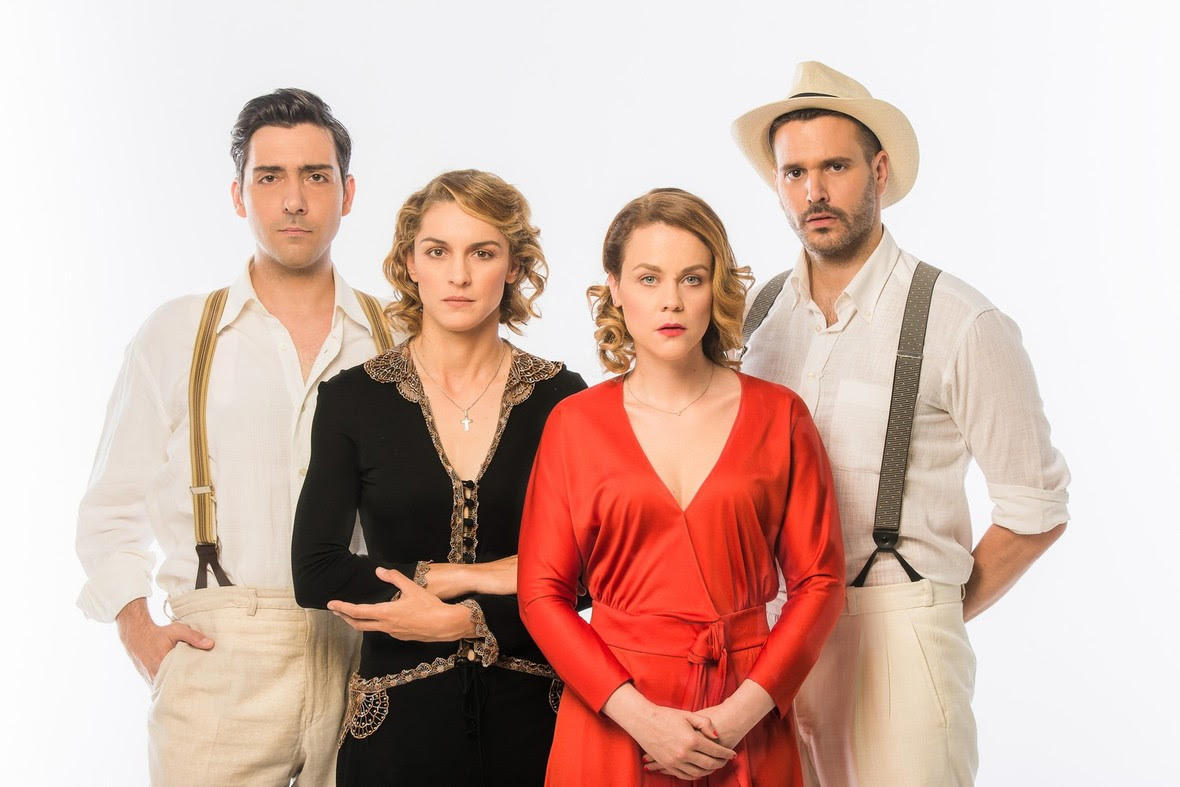 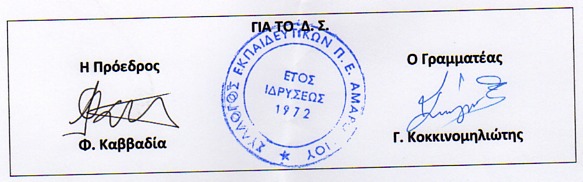 